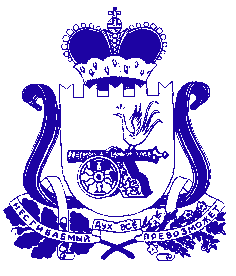 АДМИНИСТРАЦИЯ МУНИЦИПАЛЬНОГО ОБРАЗОВАНИЯ«ГЛИНКОВСКИЙ РАЙОН» СМОЛЕНСКОЙ ОБЛАСТИП О С Т А Н О В Л Е Н И Еот 23 ноября    2022  №  371 О внесении изменений в постановление Администрации муниципального образования «Глинковский район» Смоленской области от 05.11.2013 № 297Администрация муниципального образования «Глинковский район» Смоленской области п о с т а н о в л я е т:           1.Внести в постановление Администрации муниципального образования «Глинковский район» Смоленской области от 05.11.2013 №297 «Об утверждении муниципальной программы «Эффективное управление финансами и муниципальным долгом муниципального образования «Глинковский район» Смоленской области»» (в редакции постановлений от 19.11.2013 №322, от 14.11.2014 № 398, от 30.12.2014 №473, от 22.06.2015 №244, от 28.10.2015 №411, от 17.11.2015 №469, от 18.12.2015 №553, от 10.11.2016 №430, от 26.12.2016 №496, от 24.08.2017 №324, от 25.10.2017 №430, от 28.12.2017 №540, от 06.06.2018 №181, от 03.10.2018 №331, от 26.12.2018 №478, от 04.04.2019 №107, от 26.08.2019 №264, от 08.10.2020 №313, от 28.12.2020 №428, от 27.12.2021 №364, от 19.04.2022 №150) следующие изменения:в разделе 1. «Основные положения» паспорта муниципальной программы «Объемы финансового обеспечения за весь период реализации (по годам реализации и в разрезе источников финансирования на очередной финансовый год и 1, 2-й годы планового периода)» изложить в новой редакции:раздел 4. «Финансовое обеспечение муниципальной программы» паспорта муниципальной программы изложить в новой редакции:          3) раздел 5. «Сведения о финансировании структурных элементов муниципальной программы «Эффективное управление финансами и муниципальным долгом муниципального образования «Глинковский район» Смоленской области» изложить в новой редакции: Раздел 5. Сведенияо финансировании структурных элементов муниципальной программы «Эффективное управление финансами и муниципальным долгом муниципального образования «Глинковский район» Смоленской области»      2. Контроль за исполнением настоящего постановления возложить на начальника Финансового управления Администрации муниципального образования «Глинковский район» Смоленской области (Конюхова И.В.).И.о. Главы муниципального образования«Глинковский район» Смоленской области                                              Г.А. СаулинаОбъемы финансового обеспечения за весь период реализации (по годам реализации и в разрезе источников финансирования на очередной финансовый год и 1, 2-й годы планового периода)ГодыОбщий объём финансирования составляет    174 583 207,41 рублей, из них:2015-2021 годы (всего) – 129 581 807,41 рублей;Общий объём финансирования составляет    174 583 207,41 рублей, из них:2015-2021 годы (всего) – 129 581 807,41 рублей;Общий объём финансирования составляет    174 583 207,41 рублей, из них:2015-2021 годы (всего) – 129 581 807,41 рублей;Общий объём финансирования составляет    174 583 207,41 рублей, из них:2015-2021 годы (всего) – 129 581 807,41 рублей;Объемы финансового обеспечения за весь период реализации (по годам реализации и в разрезе источников финансирования на очередной финансовый год и 1, 2-й годы планового периода)ГодыВсегоСредства областного бюджетаСредства местного бюджетаСредства бюджетов сельских поселенийОбъемы финансового обеспечения за весь период реализации (по годам реализации и в разрезе источников финансирования на очередной финансовый год и 1, 2-й годы планового периода)202216 890 900,00422 300,0016 458 600,0010 000,00Объемы финансового обеспечения за весь период реализации (по годам реализации и в разрезе источников финансирования на очередной финансовый год и 1, 2-й годы планового периода)202314 273 900,00404 000,0013 859 900,0010 000,00Объемы финансового обеспечения за весь период реализации (по годам реализации и в разрезе источников финансирования на очередной финансовый год и 1, 2-й годы планового периода)202414 235 300,00365 400,0013 859 900,00000,00Наименование муниципальной программы/ источник финансового обеспеченияОбъем финансового обеспечения по годам реализации (рублей)Объем финансового обеспечения по годам реализации (рублей)Объем финансового обеспечения по годам реализации (рублей)Объем финансового обеспечения по годам реализации (рублей)Наименование муниципальной программы/ источник финансового обеспечениявсего2022 год2023 год2024 год12345муниципальная программа «Эффективное управление финансами и муниципальным долгом муниципального образования«Глинковский район» Смоленской области»:45 400 100,0016890900,0014273900,0014235300,00средства областного бюджета1 191 700,00422300,00404000,00365400,00средства местного бюджета44 178 400,0016458600,0013859900,0013859900,00средства сельских поселений30 000,0010000,0010000,0010000,00№ п/пНаименованиеИсточник финансового обеспеченияОбъем средств на реализацию Муниципальной программы на очередной финансовый год и плановый период (рублей)Объем средств на реализацию Муниципальной программы на очередной финансовый год и плановый период (рублей)Объем средств на реализацию Муниципальной программы на очередной финансовый год и плановый период (рублей)Объем средств на реализацию Муниципальной программы на очередной финансовый год и плановый период (рублей)№ п/пНаименованиеИсточник финансового обеспечениявсего2022 год2023 год2024 год12345671. Комплекс процессных мероприятий«Обеспечение организационных условий для реализации Муниципальной программы»1. Комплекс процессных мероприятий«Обеспечение организационных условий для реализации Муниципальной программы»1. Комплекс процессных мероприятий«Обеспечение организационных условий для реализации Муниципальной программы»1. Комплекс процессных мероприятий«Обеспечение организационных условий для реализации Муниципальной программы»1. Комплекс процессных мероприятий«Обеспечение организационных условий для реализации Муниципальной программы»1. Комплекс процессных мероприятий«Обеспечение организационных условий для реализации Муниципальной программы»1. Комплекс процессных мероприятий«Обеспечение организационных условий для реализации Муниципальной программы»1.Расходы на обеспечение функций органов местного самоуправлениясредства местного бюджета14 624 400,004 904 600,004859900,004859900,00Итого по комплексному мероприятию:Итого по комплексному мероприятию:Итого по комплексному мероприятию:14 624 400,004 904 600,004859900,004859900,002. Комплекс процессных мероприятий «Обеспечение переданных полномочий органов местного самоуправления поселений»2. Комплекс процессных мероприятий «Обеспечение переданных полномочий органов местного самоуправления поселений»2. Комплекс процессных мероприятий «Обеспечение переданных полномочий органов местного самоуправления поселений»2. Комплекс процессных мероприятий «Обеспечение переданных полномочий органов местного самоуправления поселений»2. Комплекс процессных мероприятий «Обеспечение переданных полномочий органов местного самоуправления поселений»2. Комплекс процессных мероприятий «Обеспечение переданных полномочий органов местного самоуправления поселений»2. Комплекс процессных мероприятий «Обеспечение переданных полномочий органов местного самоуправления поселений»1.Расходы районного бюджета за счет средств бюджета Болтутинского сельского поселения в соответствии с заключенными соглашениямисредства сельских поселений15 000,005 000,005000,005000,002.Расходы районного бюджета за счет средств бюджета Доброминского сельского поселения в соответствии с заключенными соглашениямисредства сельских поселений15 000,005 000,005000,005000,00Итого по комплексному мероприятию:Итого по комплексному мероприятию:Итого по комплексному мероприятию:30 000,0010 000,0010000,0010000,003. Комплекс процессных мероприятий«Поддержание устойчивого исполнения бюджетов поселений муниципального образования «Глинковский район» Смоленской области»3. Комплекс процессных мероприятий«Поддержание устойчивого исполнения бюджетов поселений муниципального образования «Глинковский район» Смоленской области»3. Комплекс процессных мероприятий«Поддержание устойчивого исполнения бюджетов поселений муниципального образования «Глинковский район» Смоленской области»3. Комплекс процессных мероприятий«Поддержание устойчивого исполнения бюджетов поселений муниципального образования «Глинковский район» Смоленской области»3. Комплекс процессных мероприятий«Поддержание устойчивого исполнения бюджетов поселений муниципального образования «Глинковский район» Смоленской области»3. Комплекс процессных мероприятий«Поддержание устойчивого исполнения бюджетов поселений муниципального образования «Глинковский район» Смоленской области»3. Комплекс процессных мероприятий«Поддержание устойчивого исполнения бюджетов поселений муниципального образования «Глинковский район» Смоленской области»1.Расходы на финансирование социально-значимых расходов бюджетов поселений, носящих разовый характер и возникших в результате непредвиденных обстоятельств, требующих оказания финансовой помощи поселения в связи с недостатком собственных доходов поселениясредства местного бюджета59 000,0059 000,002.Расходы на поддержание мер по обеспечению сбалансированности и платежеспособности бюджетов поселенийсредства местного бюджета295 000,00295000,003.Дотация на выравнивание бюджетной обеспеченности поселений из бюджета муниципального района, сформированной за счет средств бюджета муниципального районасредства местного бюджета29 200 000,0011 200 000,009000000,009000000,004.Дотация на выравнивание бюджетной обеспеченности поселений из бюджета муниципального района в части сформированной за счет субвенции из областного бюджетасредства областного бюджета1 191 700,00422 300,00404000,00365400,00Итого по комплексному мероприятию:Итого по комплексному мероприятию:Итого по комплексному мероприятию:30 745 700,0011 976 300,009404000,009365400,00Всего по муниципальной программе, в том числе:Всего по муниципальной программе, в том числе:Всего по муниципальной программе, в том числе:45 400 100,00 16 890 900,0014273900,0014235300,00средства областного бюджетасредства областного бюджетасредства областного бюджета1 191 700,00422 300,00404000,00365400,00средства местного бюджетасредства местного бюджетасредства местного бюджета44 178 400,00 16 458 600,0013859900,0013859900,00средства сельских поселенийсредства сельских поселенийсредства сельских поселений30 000,0010 000,0010000,0010000,00